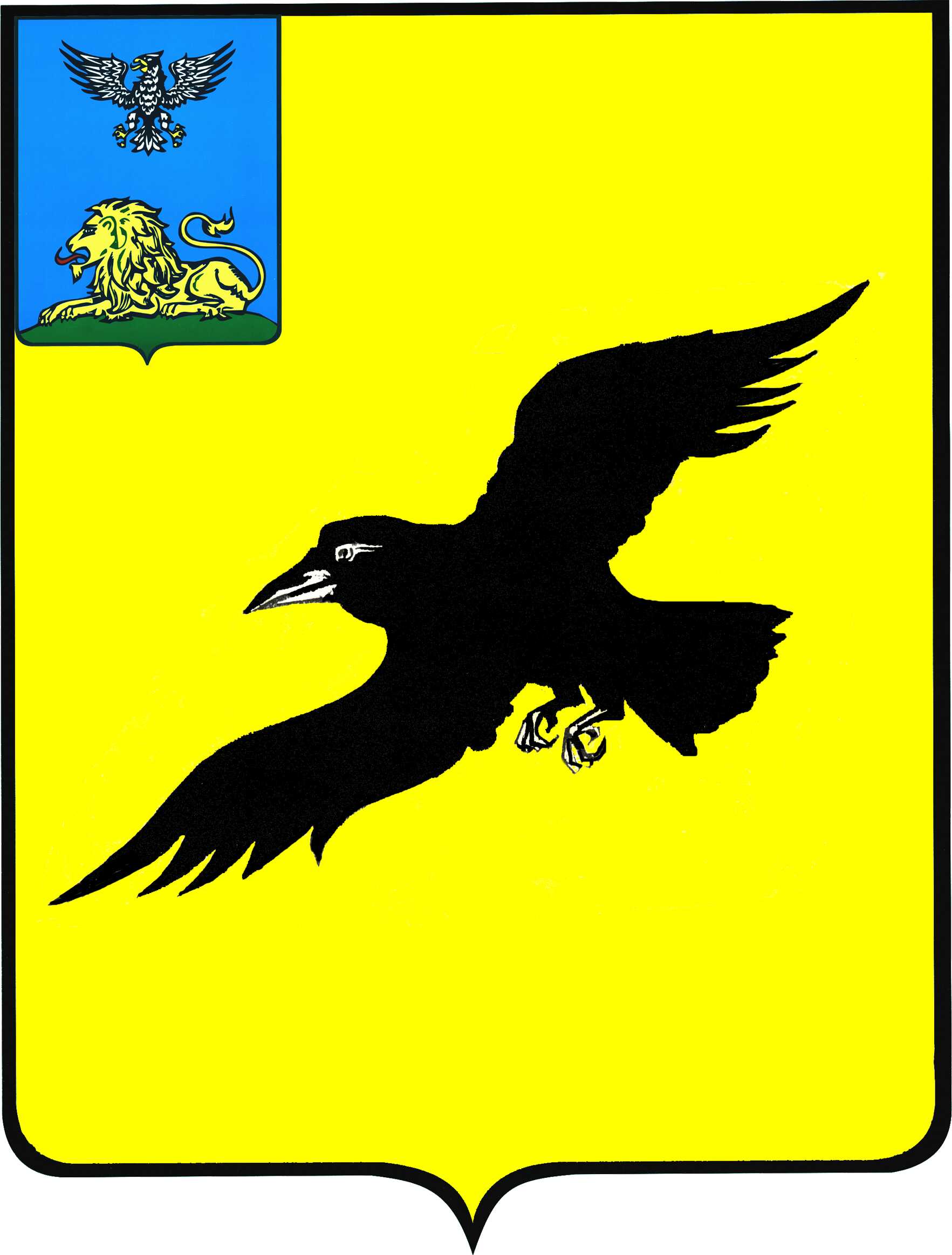 Б е л г о р о д с к а я   о б л а с т ьАДМИНИСТРАЦИЯ ГРАЙВОРОНСКОГО ГОРОДСКОГО ОКРУГАРАСПОРЯЖЕНИЕГрайворон«_15_ »  __октября__ 2021_ г.								№ _1311_В соответствии с Федеральным законом от 06 октября 2003 года 
№ 131-ФЗ «Об общих принципах организации местного самоуправления 
в Российской Федерации», Правилами благоустройства территории Грайворонского городского округа, утвержденными решением Совета депутатов Грайворонского городского округа от 27 декабря 2018 года 
№117, для осуществления контроля за уборкой дворовых территорий в зимний период:1.	Создать в Грайворонском городском округе мобильные группы 
для осуществления контроля за уборкой дворовых территорий в зимний период.2.	Утвердить состав мобильных групп для осуществления контроля 
за уборкой дворовых территорий в зимний период (прилагается).3.	Опубликовать настоящее распоряжение в газете «Родной край» 
и сетевом издании «Родной край 31» (rodkray31.ru), разместить на официальном сайте органов местного самоуправления Грайворонского городского округа (graivoron.ru).4.	Контроль за исполнением распоряжения возложить на заместителя главы администрации городского округа – начальника управления 
по строительству, транспорту, ЖКХ и ТЭК Р.Г. Твердуна. ПриложениеСОСТАВ мобильных групп для осуществления контроля за уборкой дворовых территорий в зимний периодО создании мобильных групп для осуществления контроля за уборкой дворовых территорий в зимний периодГлава администрации Г.И. БондаревУТВЕРЖДЕНраспоряжением администрацииГрайворонского городского округа от « _15_»_октября_2021_ года №_1311-р_№ п/пАдрес МКДСостав мобильной группыФ.И.О.г. Грайворонг. Грайворонг. Грайворон1ул. Мира, д.26Краснокутский Владимир ВикторовичФедак Иосип ИосиповичТесленко Александр НиколаевичКазанцев Андрей Владимирович2ул. Заводская, д.2Краснокутский Владимир ВикторовичФедак Иосип ИосиповичТесленко Александр НиколаевичКазанцев Андрей Владимирович3ул. Жукова, д.2Краснокутский Владимир ВикторовичФедак Иосип ИосиповичТесленко Александр НиколаевичКазанцев Андрей Владимирович4ул. Кирвера, д.49Краснокутский Владимир ВикторовичФедак Иосип ИосиповичТесленко Александр НиколаевичКазанцев Андрей Владимирович5ул. Кирвера, д.51аКраснокутский Владимир ВикторовичФедак Иосип ИосиповичТесленко Александр НиколаевичКазанцев Андрей Владимирович6ул. Кирова, д.32Краснокутский Владимир ВикторовичФедак Иосип ИосиповичТесленко Александр НиколаевичКазанцев Андрей Владимирович7ул. Кирова, д.34Краснокутский Владимир ВикторовичФедак Иосип ИосиповичТесленко Александр НиколаевичКазанцев Андрей Владимирович8ул. Кирова, д.36Краснокутский Владимир ВикторовичФедак Иосип ИосиповичТесленко Александр НиколаевичКазанцев Андрей Владимирович9ул. Кирова, д.38Краснокутский Владимир ВикторовичФедак Иосип ИосиповичТесленко Александр НиколаевичКазанцев Андрей Владимирович10ул.Ленина, д.55Краснокутский Владимир ВикторовичФедак Иосип ИосиповичТесленко Александр НиколаевичКазанцев Андрей Владимирович11ул. Кирвера, 51бКраснокутский Владимир ВикторовичФедак Иосип ИосиповичТесленко Александр НиколаевичКазанцев Андрей Владимирович12ул. Урицкого, д.90Краснокутский Владимир ВикторовичФедак Иосип ИосиповичТесленко Александр НиколаевичКазанцев Андрей Владимирович13ул. Мира, д.21Краснокутский Владимир ВикторовичФедак Иосип ИосиповичТесленко Александр НиколаевичКазанцев Андрей Владимирович14ул. Мира, д.24Краснокутский Владимир ВикторовичФедак Иосип ИосиповичТесленко Александр НиколаевичКазанцев Андрей Владимирович15ул. Мира, д.26аКраснокутский Владимир ВикторовичФедак Иосип ИосиповичТесленко Александр НиколаевичКазанцев Андрей Владимирович16ул. Мира, д.30Краснокутский Владимир ВикторовичФедак Иосип ИосиповичТесленко Александр НиколаевичКазанцев Андрей Владимирович17ул. Мира, д.42Краснокутский Владимир ВикторовичФедак Иосип ИосиповичТесленко Александр НиколаевичКазанцев Андрей Владимирович18ул. Мира, д.44аКраснокутский Владимир ВикторовичФедак Иосип ИосиповичТесленко Александр НиколаевичКазанцев Андрей Владимирович19ул. Шухова, д.25Г  корп.2Краснокутский Владимир ВикторовичФедак Иосип ИосиповичТесленко Александр НиколаевичКазанцев Андрей Владимирович20ул. Мира, д.42аКраснокутский Владимир ВикторовичФедак Иосип ИосиповичТесленко Александр НиколаевичКазанцев Андрей Владимирович21ул. Кирова, д.32аКраснокутский Владимир ВикторовичФедак Иосип ИосиповичТесленко Александр НиколаевичКазанцев Андрей Владимирович22ул. Шухова, д.25Г корп.4Краснокутский Владимир ВикторовичФедак Иосип ИосиповичТесленко Александр НиколаевичКазанцев Андрей Владимирович23ул. Шухова, д.25Г корп.1Краснокутский Владимир ВикторовичФедак Иосип ИосиповичТесленко Александр НиколаевичКазанцев Андрей Владимирович24ул. Антонова, д.1бКраснокутский Владимир ВикторовичФедак Иосип ИосиповичТесленко Александр НиколаевичКазанцев Андрей Владимирович25ул. Свердлова, д.4аКраснокутский Владимир ВикторовичФедак Иосип ИосиповичТесленко Александр НиколаевичКазанцев Андрей Владимировичс. Безыменос. Безыменос. Безымено26ул. Октябрьская, 77Благодарная Юлия ВладимировнаТесленко Александр НиколаевичСтоматов Виктор Петровичс. Гора-Подолс. Гора-Подолс. Гора-Подол27ул. Кирпичный завод, дом №1Ашеко Дмитрий ВитальевичФедак Иосип ИосиповичКазанцев Андрей Владимирович28ул. Кирпичный завод, дом №2Ашеко Дмитрий ВитальевичФедак Иосип ИосиповичКазанцев Андрей Владимирович29ул. Борисенко, 41аАшеко Дмитрий ВитальевичФедак Иосип ИосиповичКазанцев Андрей Владимировичпос. Горьковскийпос. Горьковскийпос. Горьковский30ул. Крячко, д 19Северина Марьяна ДмитриевнаФедак Иосип ИосиповичСтоматов Виктор Петрович31ул. Крячко, д 21Северина Марьяна ДмитриевнаФедак Иосип ИосиповичСтоматов Виктор Петровичпос. Чапаевскийпос. Чапаевскийпос. Чапаевский38ул. Центральная, д.1Северина Марьяна ДмитриевнаФедак Иосип ИосиповичСтоматов Виктор Петрович39ул. Центральная, д.2Северина Марьяна ДмитриевнаФедак Иосип ИосиповичСтоматов Виктор Петровичс. Головчинос. Головчинос. Головчино32ул.Школьная, д.1 аБруев Виктор ГригорьевичФедак Иосип ИосиповичСтоматов Виктор Петрович33ул.Школьная, д.2 аБруев Виктор ГригорьевичФедак Иосип ИосиповичСтоматов Виктор Петрович34ул.Школьная, д.3аБруев Виктор ГригорьевичФедак Иосип ИосиповичСтоматов Виктор Петровичс. Козинкас. Козинкас. Козинка35ул. Центральная, д.13Моховенко Игорь ВалерьевичДурнев Алексей АндреевичТесленко Александр НиколаевичКазанцев Андрей Владимирович36ул. Центральная, д.15Моховенко Игорь ВалерьевичДурнев Алексей АндреевичТесленко Александр НиколаевичКазанцев Андрей Владимирович37ул. Центральная, д.17Моховенко Игорь ВалерьевичДурнев Алексей АндреевичТесленко Александр НиколаевичКазанцев Андрей Владимировичс. Дорогощьс. Дорогощьс. Дорогощь40ул. Первомайская, д.12Гончаренко Михаил ЮрьевичФедак Иосип ИосиповичСтоматов Виктор Петрович